NIEUWS VAN DE DORPSRAAD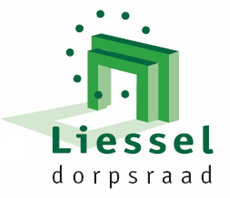 Op 7 oktober heeft de dorpsraad dan toch een jaarvergadering gehouden.Hierbij hebben we teruggeblikt op 2019. Het jaarverslag treft u in deze editie aan.Het doet wat vreemd aan verslagen te lezen over de tijd voor de pandemie.We hopen op afzienbare termijn terug te kunnen gaan naar de meer alledaagse bekommernissen en elkaar weer onbelemmerd in groteren getale te ontmoeten.Zoals reeds aangekondigd hebben we afscheid genomen van Jaklien Verbaarschot als secretaris en haar uiteraard in de bloemetjes gezet voor haar geweldige inzet gedurende acht jaren ! Welkom aan de nieuwe secretaris Toon Hikspoors.Zoals dat hoort is er een financieel jaarverslag gemaakt en de kas gecontroleerd.Volgende vergaderingen dit jaar op 4 november en 2 december. Kijk op facebook of de website of deze vergaderingen in de Kastanje kunnen plaatsvinden.Blijf met ons in contact als u wat te melden hebt; dorpsraadliessel@hotmail.comGraag aandacht voor ons jaarverslag.